Cesta občine Hirschaid 3, 1295 Ivančna Gorica, : (01) 78 78 720, fax: (01) 78 78 560, ID: SI11898852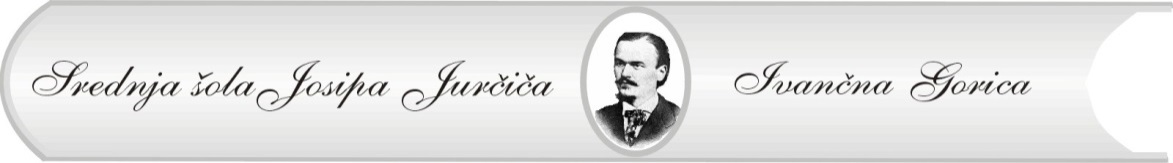 PRIJAVNICAPriimek in ime:_______________________________________ Rojstni datum _______________Naslov___________________________________________ Telefon, GSM __________________Elektronski naslov _______________________________________________________________Moje znanje računalništva:	 a) popolni začetnik	 	b) osnovno znanje  Datum: ___________ 					Podpis:Prijavnico čim prej posredujte na naslov SŠ J. Jurčiča Ivančna Gorica, Cesta občine Hirschaid 3, 1295 Ivančna Gorica ali na e-naslov : ravnatelj@ssjj.si 